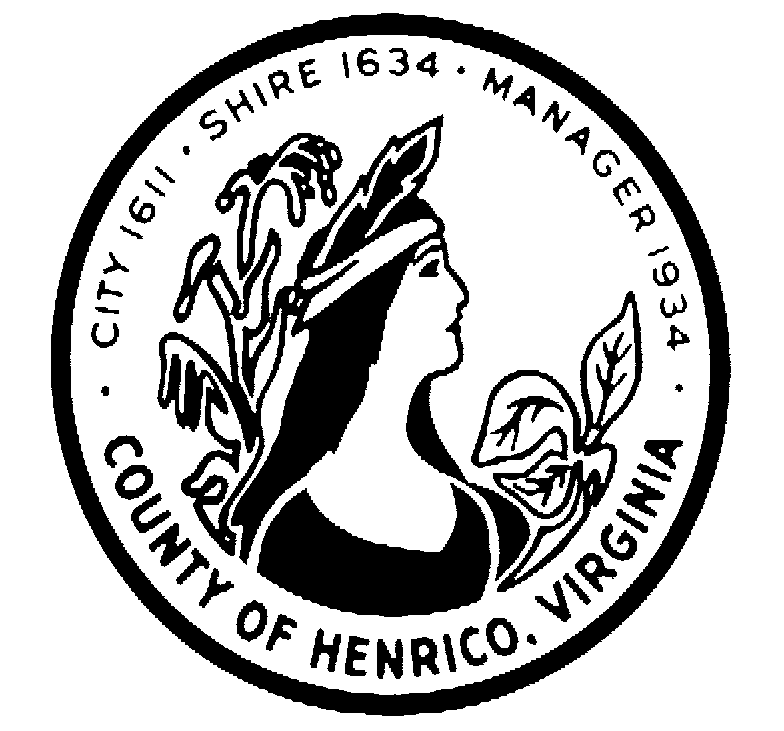 December 22, 2016ADDENDUM NO. 1Request for Proposal: #16-1293-11CSSubject: 	Alcohol and Drug Testing Services for Community Corrections ProgramGentlemen/Ladies:Please make the following changes, corrections, additions or deletions to the above referenced Request for Proposal:This RFP and any addenda are available on the County of Henrico Purchasing website at http://www.henrico.us/purchasing  To receive an email copy of this document, please send a request to:  bar10@henrico.usChange due date to read: January 20, 2017, 2:30 p.m.Unless otherwise changed by an addendum, all other information will remain the same.Sincerely,Cecelia H. Stowe, CPPO, C.P.M.Purchasing DirectorSto05@henrico.us804-501-5685		8600 Staples Mill Road /PO BOX 90775/HENRICO VIRGINIA 23273-0775			(804) 501-5660 FAX (804) 501-5693